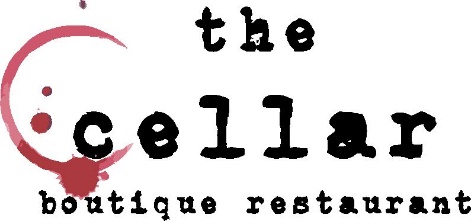 Tasting menu 2R300Butternut coconut curry with toasted onions, steamed wrapper and tomatoes amble with deep fried curry leavesHome-made curd tortellini with tomato pesto, chilli oil and fresh herbsStir-fry broccoli with sweet potato gnocchi, sticky salty pork, sweet corn pure’ with coriander lime gel and garlic emulsionLamb cutlet served with broad bean parmesan mash, olive tomato and red wine cassoulet, pickled onion, parmesan custard, gremolata and red wine gelSmoked cream panna cotta with confit apple carpaccio, lime gel, burnt butter and salt biscuits with roast beetroot and honey ice cream and lemon syrup